МАТЕРИАЛЬНО-ТЕХНИЧЕСКОЕ ОБЕСПЕЧЕНИЕ ОБРАЗОВАТЕЛЬНОЙ ДЕЯТЕЛЬНОСТИ       Состояние и содержание территории, здания и помещений образовательной организации соответствуют санитарным и гигиеническим нормам, нормам пожарной и электробезопасности, требованиям охраны труда воспитанников и работников.        Для организации образовательной деятельности в процессе организации различных видов детской деятельности (игровой, коммуникативной, трудовой, познавательно-исследовательской, продуктивной, музыкально-художественной) служат групповые комнаты.        В каждой группе, музыкально - физкультурном зале имеется здоровьесберегающее оборудование (зрительные тренажеры – метка на окне, приборы, улучшающие качество окружающей среды, оборудование, позволяющие удовлетворить потребность воспитанников в движении).       Оздоровительную, развивающую и воспитательную работу осуществляет необходимый (в расчете на количество воспитанников) состав специалистов: воспитатели, музыкальные руководители, инструктор по физической культуре, медицинский работник.         Территория детского сада благоустроена: имеет все необходимое оборудование для прогулок воспитанников и озеленение.Информационное обеспечение образовательного процесса позволяет в электронной форме:- создавать и редактировать электронные таблицы, тексты и презентации;- использовать интерактивные дидактические материалы, образовательные ресурсы;- проводить мониторинг и фиксировать ход воспитательно-образовательного процесса и результаты освоения основной общеобразовательной программы дошкольного образования;- осуществлять взаимодействие между участниками образовательного процесса,  использование данных, формируемых в ходе образовательного процесса для решения задач управления образовательной деятельностью;- осуществлять взаимодействие образовательного учреждения с органами, осуществляющими управление в сфере образования, с другими образовательными учреждениями и организациями.Описание оборудования и материально-технического обеспечения помещений МБДОУ "Детский сад № 26 «Золотая рыбка"    Муниципальное бюджетное дошкольное             образовательное учреждение       «Детский сад №26 «Золотая рыбка»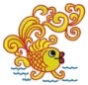     Муниципальное бюджетное дошкольное             образовательное учреждение       «Детский сад №26 «Золотая рыбка»Адрес: 623752 Свердловская область,  г. Реж, ул. Чапаева, д. 23
Тел.: 8 (34364)  3 88 80     Email: detsad_zolotayrubka@mail.ruНазначениеФункциональное использованиеОборудование1. Групповые помещения с отдельными спальнями (6  групп)Для организации образовательной деятельности в процессе организации различных видов детской деятельности (игровой, коммуникативной, трудовой, познавательно-исследовательской, продуктивной, музыкально-художественной)Групповые помещения оснащены  игровой  мебелью отвечающей гигиеническим и возрастным особенностям воспитанниковМебель по росту детей Игровые пособия (игры, игрушки)Дидактические пособия (наглядно-демонстрационный материалМузыкальный центр (2)2. Музыкальный залДля организации образовательной деятельности в процессе организации различных видов детской деятельности (игровой, коммуникативной,  познавательно-исследовательской, продуктивной, музыкально-художественной)Музыкальный центр (2)Мультмимедийная система (ноутбук,   проектор, экран)ФортепианоПодборка, дисков CD/ DVDМузыкальные инструменты для детейДетские стульчикиСтулья для взрослыхАтрибуты к играмДекорации Костюмы в ассортименте3. Физкультурный залДля проведения физкультурно-оздоровительной работы, утренней гимнастики, физкультурных занятий, спортивных развлечений, игр.СпортинвентарьФортепианоМассажные дорожкиСенсорные мячиШведская стенкаМячиОбручиТуннели Футбольные воротаНаборы для малого теннисаМягкие модулиГимнастический набор  для построения полосы препятствий и развития основных движенийСпортивный инвентарь Фитболы4. Коридор и холлы  детского садаДля организации образовательной деятельности в процессе организации различных видов детской деятельности (коммуникативной, трудовой, познавательно-исследовательской, продуктивной, художественной)Информационные стендыМетодический стендСтенд «Пожарная безопасность»«Безопасность на дороге»"Выставка детских работ"«Терроризм – угроза обществу»5. Методический кабинетИнформационное и методическое  обеспечение образовательного процессаБиблиотека методической и детской литературы, периодики, нормативная документацияПодборка обучающих презентаций для педагогов и детейДидактические пособия для занятийАрхив документацииЦветной принтерКомпьютерНоутбукМФУ6. Территория МБДОУ (6 прогулочных участков, спортивная площадка, площадка по правилам ПДД)Для организации образовательной деятельности в процессе организации различных видов детской деятельностиИгровое оборудованиеСпортивные модулиВыносной материалГрибы теневыеПесочницы закрытого типаТеневые навесыГорки металлическиеСкамейкиСкворечникиВелосипедыСамокаты 